INFORMATION SHEET for Voluntary Participation in ECOBREED Workshop/Training/Trial/Demonstration Event/Field Day/ConferenceThis is a template form, which is to be translated and used by the ECOBREED event organizer into a language intelligible to the event participants.Voluntary participationYour participation in the ECOBREED Workshop/Training/Trial/Demonstration Event/Field Day/Conference is voluntary. If you agree to participate, you can always change your mind and withdraw even after signing the consent form. There are no negative consequences, whatever you decide. If you agree to participate to the ECOBREED Workshop/Training/Trial/Demonstration Event/Field Day/Conference you are asked to keep this information form and to fill in and sign the attached consent.Who we are?ECOBREED (INCREASING THE EFFICIENCY AND COMPETITIVENESS OF ORGANIC CROP BREEDING) is a European Union Horizon 2020 project. The project has received funding from the European Union’s Horizon 2020 research and innovation programme under grant agreement No 771367. The ECOBREED consortium, consisting of 25 partners from 15 countries, is leaded by the Agricultural Institute of Slovenia (KIS), the Coordinator beneficiary. More info is available at: www.ecobreed.eu Privacy: What personal information do we collect and purpose for processing? Personal data related to the event signing form: You will be asked to voluntary provide your contact details (such as name, email address, job title, organisation, telephone number). Any personal or business information, which you voluntarily provide in the context of signing in the ECOBREED Workshop/Training/Trial/Demonstration Event/Field Day/Conference will only be processed for the purpose for contacting to you, sending information related the ECOBREED Workshop/Training/Trial/Demonstration Event/Field Day/Conference. Photography/audio-visual digital personal data: We will intend to take photography/audio-visual material on the event. If you do not agree that your photography/audio-visual material will be taken and used we will provide you a photo- and film-free zones where you can sit. The ECOBREED project may use the recorded photos/audio-visual materials on official ECOBREED website and on official ECOBREED social media pages. Your personal data collected is strictly managed and retained in accordance with the GDPR Policy. Where we store your personal data Personal data related to the event signing form: The data will be collected by the Staff of the ECOBREED Consortium and stored on the computer of the ECOBREED Consortium Member Organisation(s). Photography/audio-visual digital personal data: Photos/audio-visual materials will be stored in the non-public ECOBREED digital library on the computer of the ECOBREED Consortium Member Organisation(s). Who can see your data? Personal data related to the event signing form: Your personal data is processed by the members of the ECOBREED Consortium, may be looked at by the ECOBREED consortium members and the represents of the Research Executive Agency of the European Commission. Your personal data will not be transferred to third parties not mentioned in this document. Photography/audio-visual digital personal data: images/audio visual material published on ECOBREED official website and social media pages can be viewed throughout the world and not just in the European Union and that some countries may not provide the same level of protection to the rights of individuals as EU legislation provides. Duration of data processing We will process your data in accordance with ECOBREED Consortium legal obligations and for so long as you instruct us to do so. Your rights You may contact to the coordinator/member organisation of the ECOBREED Consortium (see under Contact section) to exercise any of the rights you are granted under applicable data protection laws (EU General Data Protection Regulation 2016/679 (April 28, 2016) of the European Parliament and of the Council in short GDPR), which includes (1) the right to access your data, (2) to rectify them, (3) to erase them, (4) to restrict the processing of your data, (5) the right to data portability and (6) the right to object to processing. 1. Right of access (according to Article 15 of GDPR) You may ask us whether or not we process any of your personal data and, if so, receive access to that data in the form of a copy. When complying with an access request, we will also provide you with additional information, such as the purposes of the processing, the categories of personal data concerned as well as any other information necessary for you to exercise the essence of this right. 2. Right to rectification (according to Article 16 of GDPR) You have the right to have your data rectified in case of inaccuracy or incompleteness. Upon request, we will correct inaccurate personal data about you and, taking into account the purposes of the processing, complete incomplete personal data, which may include the provision of a supplementary statement. 3. Right to erasure (according to Article 17 of GDPR) You also have the right to have your personal data erased, which means the deletion of your data by us and, where possible, any other controller to whom your data has previously been made public by us. Erasure of your personal data only finds place in certain cases, prescribed by law and listed under article 17 of the General Data Protection Regulation (GDPR). This includes situations where your personal data are no longer necessary in relation to the initial purposes for which they were processed as well as situations where they were processed unlawfully. Due to the way we maintain certain services, it may take some time before backup copies are erased. 4. Right to restriction of processing (according to Article 18 of GDPR) You have the right to obtain the restriction of the processing of your personal data, which means that we suspend the processing of your data for a certain period of time. Circumstances which may give rise to this right include situations where the accuracy of your personal data was contested but some time is needed for us to verify their (in)accuracy. This right does not prevent us from continuing to store your personal data. We will inform you before the restriction is lifted. 5. Right to data portability (according to Article 20 of GDPR) Your right to data portability entails that you may request us to provide you with your personal data in a structured, commonly used and machine-readable format and to have such data transmitted directly to another controller, where technically feasible. Upon request and where this is technically feasible, we will transmit your personal data directly to the other controller. 6. Right to object (according to Article 21 of GDPR) You also have the right to object to the processing of your personal data, which means you may request us to no longer process your personal data. This only applies in case the “legitimate interests” ground (including profiling) constitutes the legal basis for processing (see “Legal basis” above). At any time and free of charge you can object to direct marketing purposes in case your personal data are processed for such purposes, which includes profiling purposes to the extent that it is related to such direct marketing. In case you exercise this right, we will no longer process your personal data for such purposes. 7. Withdraw your consent You may withdraw your consent at any time by following the specific instructions in relation to the processing for which you provided your consent. In the case of withdrawn please contact to the Coordinator of ECOBREED project. If you wish a published image removed, the Coordinator of ECOBREED project can be contacted and the image will be removed from the web/social media as soon as possible. When you would like to exercise your rights, having complains all you have to do is send your request to the event organizer ECOBREED consortium partner. Organizer of the ECOBREED project event: Pavol HauptvogelName of the organization: Národné poľnohospodárske a potravinárske centrumRepresentative: DirectorAddress: Bratislavská cesta 122, 921 68 Piešťany, SlovakiaEmail: riaditel.vurv@nppc.sk If you have questions about the ECOBREED project, participation in an event, the procedures, any regard to your personal data privacy or this information notice, you may contact organizer. If you feel you have not been treated according to the descriptions, you can also contact to the competent Authority in your Member State. Statement: During our work, the EU General Data Protection Regulation 2016/679 (April 28, 2016) of the European Parliament and of the Council “GDPR” applied and followed. Processing of personal data will be lawful, fair, and transparent. When collecting personal data, we follow the data minimisation principle.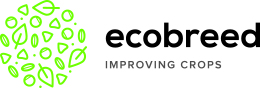 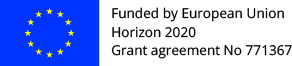 Title of the ProjectINCREASING THE EFFICIENCY AND COMPETITIVENESS OF ORGANIC CROP BREEDINGProject Number771367Date December 04-08, 2023SubjectVoluntary Participation in ECOBREED Workshop/Training/Trial/Demonstration Event/Field Day/ConferenceType of DocumentInformation Sheet